Základní škola pro žáky se specifickými poruchami učení
a mateřská škola logopedická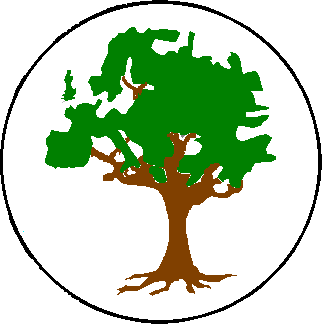 Schola Viva, o.p.s.Fakultní škola UP OlomoucIČO: 25827707 Erbenova 16, 787 01 Šumperk, tel.: 583 214 153, tel./fax: 583 217 488,e-mail: , http://www.schola-viva.czOrganizace je zapsána v rejstříku obecně prospěšných společností u Krajského soudu v Ostravě, oddíl O, vložka 46.SPECIÁLNĚ   PEDAGOGICKÉ CENTRUM  ŠUMPERK, telefon: 583 22 23 24, http://www.spc-sumperk.czZávazná přihláška   Kurz:        Příjmení:   Jméno:                                                                                        Titul:   Datum narození:   Telefon:   E-mail:   Současný zaměstnavatel:   Vzdělání:                  středoškolské                    vysokoškolské                 (označte X)   Pracovní pozice:               pedagog MŠ                      pedagog 1. stupně ZŠ                                                       pedagog SŠ, SOU              pedagog 2. stupně ZŠ                                                       ředitel školy       asistent pedagoga   Platba:    a)         vystavení faktury – fa údaje zaměstnavatele:                      b)         hotovost     Datum: …………………………                                    Podpis:……………………………..                                                                                                                               